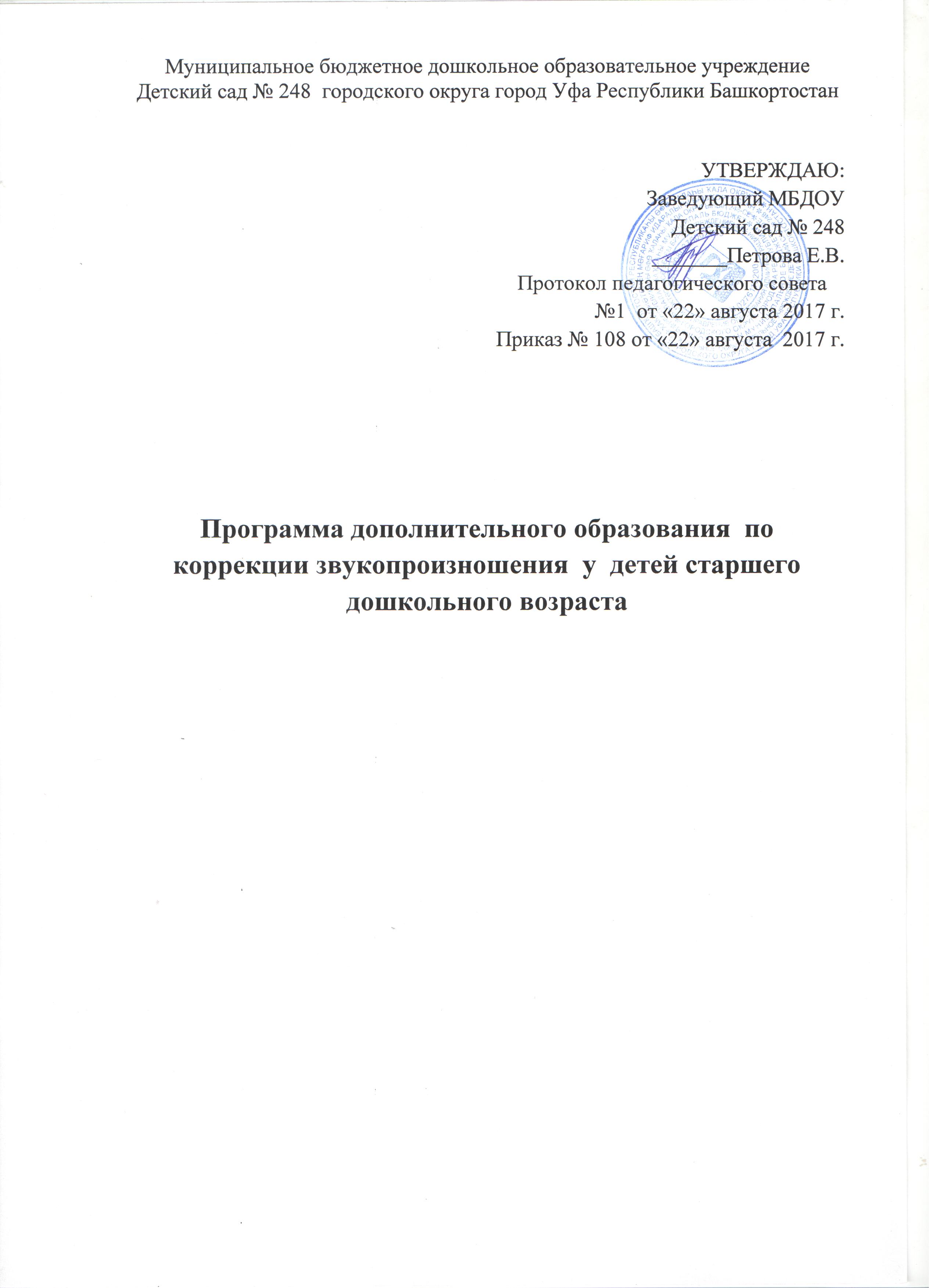 Содержание:    I.   Целевой раздел программы1.1 Пояснительная записка…………………………………………21.2 Цель программы………………………………………………..31.3 Задачи программы……………………………………………...31.4 Актуальность……………………………………………………31.5 Научная обоснованность……………………………………….41.6 Адресат программы…………………………………………….51.7 Возрастные и индивидуальные особенности контингента логопедического кружка ДОУ……………………………………..51.8 Основные напрвления…………………………………………..5    II.  Организационный раздел программы. Цель, задачи, содержание и формы логопедического воздействия………………………………………………………6. Модель организации коррекционно-образовательного процесса…………………………………………………………7    III. Содержательный раздел программы               3.1. Планирование индивидуальной работы………………………8          Программно-методическое обеспечение коррекционно-развивающей работы логопеда……………………………………………12                          I.   Целевой раздел программыПояснительная запискаФедеральный государственный стандарт дошкольного образования определяет целевые ориентиры – социальные и психологические характеристики личности ребенка на этапе завершения дошкольного образования, среди которых речь занимает одно из центральных мест как самостоятельно формируемая функция, а именно: к завершению дошкольного образования ребенок хорошо понимает устную речь и может выражать свои мысли и желания. Так же речь включается в качестве важного компонента, в качестве средства общения, познания, творчества в следующие целевые ориентиры:- активно взаимодействует со сверстниками и взрослыми, участвует в совместных играх;способен договариваться, учитывать интересы и чувства других, сопереживать неудачам и радоваться успехам других, стараться разрешать конфликты;- может фантазировать вслух, играть звуками и словами;- проявляет любознательность, задает вопросы, касающиеся близких и далеких предметов и явлений, интересуется причинно-следственными связями (как? почему? зачем?), пытается самостоятельно придумывать объяснения явлениям природы и поступкам людей;- обладает начальными знаниями о себе, о предметном, природном, социальном и культурном мире, в котором он живет.По сути, ни один из целевых ориентиров дошкольного образования не может быть достигнут без освоения речевой культуры.Для достижения целевых ориентиров необходима систематическая профилактика и коррекция речевых нарушений у детей, поскольку многие из них имеют особенности, которые могут нарушить благоприятный ход онтогенеза речи, что наиболее ярко проявляется к пятилетнему возрасту.В настоящее время в нашем ДОУ реализуется образовательная программа в основе которой лежит примерная образовательной программы «От рождения до школы» под редакцией Н.Е.Вераксы, Т.С. Комаровой, М.А. Васильевой. В связи с нарастающей тенденцией появления в массовых садах большого количества детей с нарушениями речи различной степени тяжести, в том числе и детей с тяжелыми нарушениями речи (ОНР, ЗРР, дизартрия), отсутствие специализированных ДОУ шаговой доступности с одной стороны и принятие новых федеральных образовательных стандартов дошкольного образования предусматривающих возможность организации и создания специальных условий для детей имеющих ограниченные возможности здоровья с другой стороны, есть необходимость в функционировании для таких детей в ДОУ ужка по индивидуальной коррекции звукопроизношения. Анализ организационной и содержательной сторон деятельности кружка выявляет, что при чёткой организации он может обладать высокой эффективностью коррекционного, профилактического воздействия,  разнообразием в выборе средств и играет важную роль в речевой и общей подготовке детей к школе. Он в определённой степени синтезирует элементы работы логопеда детской поликлиники и дошкольной логопедической группы для детей с нарушениями речи, имеет при этом определённую специфику работы. Модель кружка органично вписывается в систему ДОУ любого типа.Если рассматривать специфику работы кружка дополнительно образовани, то можно отметить следующее:В течение года логопед работает с 10 детьми.Основной контингент – дети с достаточно разноплановыми проблемами речевого развития (есть дети с дизартрией, дислалией, ФФНР).Преимущественно индивидуальная форма занятий.1.2 Цель программы: коррекция нарушений звукопроизношения и недостатков в формировании фонематической стороны речи.        1.3  Задачи программы:Развитие артикуляционной и мелкой моторики, просодических компонентов.Развитие речевого дыхания.Постановка звуков и ввод их в речь.Развитие и совершенствование фонематических процессов: анализа, синтеза, восприятия и представлений. Создание предпосылок (лингвистических, психологических) к полноценному усвоению общеобразовательной программы по русскому языку в школе, профилактика психологических трудностей, связанных с осознанием речевого дефекта.Уточнение слухопроизносительных дифференцировок фонем.Развитие лексико-грамматического строя, совершенствование связного высказывания в процессе работы над фонетико-фонематической стороной речи.Профилактика нарушений письменной речиРазвитие      психических функций:     слухового     внимания, зрительного   внимания,   слуховой  памяти, зрительной   памяти, логического мышления, пространственной ориентировки в системе коррекционной работы, направленной на устранение фонетико-фонематического недоразвития у детей старшего дошкольного возраста.1.4 Актуальность программы.Данная коррекционно-развивающая программа разработана в целях оказания логопедической помощи дошкольникам, имеющим нарушение звукопроизношения с фонематическими нарушениями речи.Овладение правильным произношением речевых звуков является одним из очень важных звеньев в развитии речи ребенка. Заканчивается процесс становления звукопроизношения к 5-6-летнему возрасту, когда ребенок правильно может произносить все звуки (Парамонова Л.Г.). Однако благополучное формирование звукопроизносительной стороны речи происходит далеко не всегда. У многих детей дефекты звукопроизношения, возникнув и закрепившись в детстве, с большим трудом преодолеваются в последующие годы и могут сохраниться на всю жизнь.Недостатки устной речи могут являться причиной  ошибок в письменной речи. У 16,7%  будущих первоклассников имеются предпосылки к артикуляторно-акустической дисграфии (Парамонова, 2006). У детей с нечёткой артикуляцией необходимо проводить дифференциацию звуков родного языка.Кроме того, научными исследованиями в области дефектологии доказано исключительно важное значение раннего распознавания речевого недоразвития и его более ранней коррекции, что позволяет предупреждать затруднения детей при обучении в школе (Т.А.Власова, 1972). Коррекционно-воспитательная работа с детьми дошкольного возраста приводит к значительной их компенсации. 1.5 Научная обоснованностьПрограмма написана в соответствии с современными представлениями науки о механизмах формирования звукопроизношения у ребенка.  Теоретической основой программы являются положения о соотношении коррекции и развития, разработанные Л.С. Выготским, П.Я. Гальпериным, Б.Д.Элькониным.В программе также нашли отражения идеи ряда учёных: Г. А. Волковой, Л.С. Волковой, В. А. Ковшикова, Р. И. Лалаевой, Л. Г. Парамоновой, О.В  Правдиной, Т. Б. Филичивой, Т.Б.Чиркиной, М. Ф. Фомичёвой, М. Е. Хватцева, по проблеме коррекции устной речи.Базисным тезисом при разработке данной программы стала теория Н.А.Бернштейна об уровневом принципе формирования навыков. Согласно этой теории, любой навык на начальном этапе своего формирования под контролем сознания, но по мере совершенствования навыка отдельные операции автоматизируются и их регуляция осуществляется уже в более свернутом виде, вне контроля сознания. В завершение этого процесса под контролем сознания остается только конечный результат всей цепочки операции. Эта схема применима к навыкам правильного звукопроизношения.Программа опирается на следующие принципы:•   системности;•   комплексности;•   деятельностный;•  онтогенетический;•  обходного пути;• общедидактические (наглядности, доступности, индивидуального подхода, сознательности). 1.6 Адресат программы: дошкольники 5-7 лет, имеющие нарушения:1) звукопроизношения;2) фонематического слуха.1.7 Возрастные и индивидуальные особенности контингента кружкаВозрастные особенности детей от 5 до 6 лет.Характеристика речи детей с фонетико-фонематическим недоразвитием (ФФНР)       Фонетико-фонематическое недоразвитие речи (ФФНР) – это нарушение процесса формирования произносительной системы родного языка у детей с различными речевыми расстройствами вследствие дефектов восприятия и произношения фонем.   В речи ребёнка с ФФНР отмечаются трудности процесса формирования звуков, отличающихся тонкими артикуляционными или акустическими признаками. Определяющим признаком является пониженная способность к анализу и синтезу.   Следует подчеркнуть, что ведущим дефектом при ФФНР является несформированность процессов восприятия звуков речи.   Коррекционно-развивающая работа с ФФНР  строится с учетом особенностей психической деятельности детей. Таким образом, логопедическое воздействие органически связано с развитием у дошкольников внимания, памяти, умения управлять собой и другими психическими процессами.   Исходя из неоднородности состава детей на обусловленной различной этиологией нарушения, важно в результате обследования дифференцированно оценить степень отставания в усвоении учебного материала, также следует учитывать программные требования данного возраста.1.8 Индивидуальная работа по коррекции и развитию речи строится по следующим основным направлениям:совершенствование мимической моторики.совершенствование статической и динамической организации движений (общая, мелкая и артикуляционная моторика).развитие артикуляционного и голосового аппарата;развитие просодической стороны речи;формирование звукопроизносительных навыков, фонематических процессов;уточнение, обогащение и активизация лексического запаса в процессе нормализации звуковой стороны речи;формирование грамматической и синтаксической сторон речи;развитие диалогической и монологической речи.II.  Организационный раздел программы2.1 Цель, задачи, содержание и формы логопедического воздействия.Установление причин речевых нарушений, квалификации их характера, степени выраженности, структуры речевого дефекта  позволяют определить цель, задачи, содержание и формы логопедического воздействия.Цель – развитие речи и коррекция ее недостатков, а также формирование умения пользоваться речью как средством коммуникации для дальнейшей успешной социализации и интеграции в среду сверстников.Задачи:Обследование воспитанников ГБОУ и выявление среди них детей, нуждающихся в профилактической и коррекционной помощи в области развития речи.Изучение уровня речевого, познавательного, социально-личностного, физического развития и индивидуальных особенностей детей, нуждающихся в логопедической поддержке, определение основных направлений и содержание работы с каждым ребёнком.Привитие детям навыков коммуникативного общения.Систематическое проведение необходимой профилактической и коррекционной работы с детьми в соответствии с планами индивидуальных и подгрупповых занятий.Проведение мониторинговых исследований результатов коррекционной работы, определение степени речевой готовности детей к школьному обучению.Формирование у педагогического коллектива ГБОУ и родителей информационной готовности к логопедической работе, оказание помощи в организации полноценной речевой среды.Координация деятельности педагогов и родителей в рамках речевого развития детей (побуждение родителей к сознательной деятельности по речевому развитию дошкольников в семье).Организация эффективного коррекционно-развивающего сопровождения детей с различными речевыми нарушениями. Для достижения конечного результата коррекционно-образовательной деятельности – устранения недостатков в речевом развитии дошкольников, коррекционный процесс планируется в соответствии с основными этапами и задачами каждого этапа, что можно представить в виде следующей модели:Содержание коррекционно-развивающей работы направлено на создание условий для устранения речевых дефектов, на предупреждение возможных последствий речевых недостатков.2.2 Модель организации коррекционно-образовательного процесса.Следует отметить, что данное деление задач по этапам достаточно условно. Так, задача организационно-подготовительного этапа – определение индивидуальных маршрутов коррекции речевого нарушения реализуется на протяжении всего учебного процесса, вносятся коррективы с учётом наличия либо отсутствия динамики коррекции. Пополнение фонда логопедического кабинета учебно-методическими пособиями, наглядным дидактическим материалом осуществляется в течение всего учебного года.III. Содержательный раздел программы3.1ПЛАН  ИНДИВИДУАЛЬНОЙ КОРРЕКЦИОННОЙ  РАБОТЫПО  ЗВУКОПРОИЗНОШЕНИЮI.ПОДГОТОВИТЕЛЬНЫЙ.                                                                                                         Задача:                                                                                                                                                    тщательная и всесторонняя подготовка ребенка к длительной и кропотливой коррекционной работе, а именно:а) вызвать интерес к логопедическим занятиям, даже потребность в них;б) развитие слухового внимания, памяти, фонематического восприятия в играх и специальных упражнениях;в) формирование    и    развитие    артикуляционной    моторики    до    уровня минимальной достаточности для постановки звуков;в) в    процессе    систематических    тренировок    овладение     комплексом пальчиковой гимнастики;г) укрепление    физического    здоровья    (консультации врачей -  узких  специалистов   при   необходимости медикаментозное   лечение,   массаж)II. ФОРМИРОВАНИЕ ПРИЗНОСИТЕЛЬНЫХ УМЕНИЙ И НАВЫКОВЗадачи:а) устранение дефектного звукопроизношения;б) развитие умений и навыков дифференцировать  звуки,     сходные артикуляционно  и акустически; в) формирование практических умений и навыков пользования исправленной (фонетически   чистой, лексически развитой,  грамматически  правильной) речью.              Виды коррекционной работы на данном этапе:                                  1). ПОСТАНОВКА ЗВУКОВ    в такой последовательности:- свистящие С, 3, Ц, С’, 3'шипящий  Ш  сонор Лшипящий  Жсоноры  Р,  Р'- шипящие Ч, Щ
         Способ постановки:Подготовительные упражнения (кроме артикуляционной гимнастики):для   свистящих:   «Улыбка»,   «Заборчик»,   «Лопатка» «Желобок», «Щеточка», «Футбол»,   «Фокус»;для шипящих:  «Трубочка», «Вкусное варенье», «Чашечка», «Грибок», «Погреем руки»;для Р, Р': «Болтушка», «Маляр», «Индюк», «Лошадка», «Грибок», «Барабанщик», «Гармошка», «Пулемет»;для Л: «Улыбка», «Лопатка», «Накажем язык». Работа по постановке звуков проводится только  индивидуально.             2). АВТОМАТИЗАЦИЯ КАЖДОГО ИСПРАВЛЕННОГО ЗВУКА В СЛОГАХ:По мере постановки может проводиться как индивидуально, так в подгруппе:а)  3, Ш, Ж, С, 3', Л' автоматизируются вначале в прямых слогах, затем в обратных и в последнюю очередь - в слогах со стечением  согласных;б)  Ц, Ч, Щ, Л - наоборот: сначала в обратных слогах, затем в прямых и со стечением согласных;в)  Р, Р' можно начинать автоматизировать с проторного аналога и параллельно вырабатывать вибрацию.3). АВТОМАТИЗАЦИЯ КАЖДОГО ИСПРАВЛЕННОГО ЗВУКА В СЛОВАХ:                                                                                                                           Проводится по следам автоматизации в слогах, в той же  последовательности.                                                                                     По мере овладения произношением каждого слога он немедленно вводится и закрепляется в словах с данным слогом. Для проведения работы по автоматизации звуков в словах дети со сходными дефектами объединяются в подгруппы. Вся дальнейшая коррекционная работа проводится в подгруппах.4). АВТОМАТИЗАЦИЯ ЗВУКОВ В ПРЕДЛОЖЕНИЯХ.   Каждое отработанное в произношении слово немедленно включается в отдельные предложения, затем в небольшие рассказы, подбираются потешки, чистоговорки, стихи с данным словом.5).ДИФФЕРЕНЦИАЦИЯ ЗВУКОВ:                                С – З,   СЬ – Ц,   С – Ш;                                  Ж – З,   Ж – Ш;                                  Ч – ТЬ,   Ч – СЬ,    Ч – Щ;                               Щ – С, Щ – ТЬ, Щ – Ч, Щ – Ш;                              Р – Л,   Р – РЬ,   РЬ – ЛЬ,   РЬ – Й,    ЛЬ – Л6).АВТОМАТИЗАЦИЯ В СПОНТАННОЙ РЕЧИ (в диалогической речи, в играх, развлечениях, режимных моментах, экскурсиях, труде и т. д.).Однако изменения вполне допустимы, если они продиктованы индивидуальными особенностями отдельных детей и способствуют успешному их продвижению. (Коноваленко, 1998)III. СОВЕРШЕНСТВОВАНИЕ ФОНЕМАТИЧЕСКОГО ВОСПРИЯТИЯ и навыков анализа и синтеза слов параллельно  с коррекцией звукопроизношенияIV. СИСТЕМАТИЧЕСКИЕ УПРАЖНЕНИЯ НА РАЗВИТИЕ внимания, мышления на отработанном материале.V.РАЗВИТИЕ СВЯЗНОЙ ВЫРАЗИТЕЛЬНОЙ РЕЧИ на базе правильно произносимых звуков.  Лексические и грамматические упражнения.                                                                                                                    Нормализация просодической стороны речи.Обучение рассказыванию.     Роль индивидуальных занятий особенно велика в работе с детьми, индивидуальные(поведенческие, характерологические) особенности которых мешают им установить продуктивные контакты со взрослым, а тем более со сверстниками5) Длительность программы.Работа по коррекции звукопроизношения начинается с середины сентября, после завершения обследования. Ее продолжительность во многом обусловлена индивидуальными особенностями ребенка, определяющими интенсивность использования блоков.Программа «Коррекция звукопроизношения» была разработана из расчета 1 академический час в неделю на протяжении того времени, которое необходимо для коррекции звукопроизношения, исходя из индивидуальных особенностей ребенка и структуры его дефекта6) Условия реализации программы.- Логопедический кружок при ДОУ, оборудованный в соответствии санитарно-гигиеническими нормами.- Часто нарушение звукопроизношения характеризуется сложной структурой.  Поэтому  рекомендуется осуществлять комплексный подход  при коррекции речи и привлечение других специалистов (невропатолога и психолога).- Для успешной коррекции звукопроизношения необходимо следующее оборудование: настенное и/или индивидуальные зеркала, шпатели, салфетки, приспособления для работы над силой выдоха, дидактический и игровой материал.- Существенно сокращает время коррекции недостатков в развитии речи сотрудничество с семьей логопата.- Продолжительность логопедических занятий определяется санитарно-эпидемиологическими нормами,  которые составляют:для детей 6-го года жизни - не более 25 минут, а для детей 7-го года жизни - не более 30 минут. В середине занятия проводят физкультминутку.В середине занятия статического характера проводят физкультминутку.  Общая продолжительность курса логопедических занятий зависит от индивидуальных особенностей детей. В итоге логопедической работы дети должны:правильно артикулировать все звуки речи в различных фонетических позициях и формах речи;четко дифференцировать все изученные звуки;Программно-методическое обеспечение коррекционно-развивающей работы логопедаАганович З.Е //Сборник домашних заданий в помощь логопедам и родителям для преодоления лексико-грамматического недоразвития речи у дошкольников с ОНР.- СПб.: «Детство-Пресс», 2001.Арефьева Л.Н.// Лексические темы по развитию речи детей 4-8 лет. – М.: Сфера, 2008 Васильева С.В., Соколова Н.//Логопедические игры для дошкольников (с приложением). - М.: «Школьная пресса», 2001.Глинка Г.А. Буду говорить, читать, писать правильно. СПб: Питер, 1996.Каше Г. А. Подготовка к школе детей с недостатками речи. М: Прос., 1985.Козырева Л.М. Звуковые разминки и упражнения для совершенствования техники чтения, Москва: Издатшкола 2000.  Коноваленко В.В., Коноваленко С.В.Индивидуально - подгрупповая работа с детьми по коррекции звукопроизношения. М.: 1998.Коноваленко В.В., Коноваленко С.В. Фронтальные логопедические занятия в подготовительной группе для детей с ФФНР. М.: 1998.Крупенчук О.И.// Научите меня говорить правильно. – С.-Пб.: Литера, 2001.Куликова Т.А. Мастерская букв, М.: 1997.Лопухина  И. Логопедия – 550 занимательных упражнений для развития речи, М.: «Аквариум», 1996.Савельева Е.// 305 веселых загадок в стихах. – Новосибирск, 2008. Селиверстов В.И. Речевые игры с детьми, М.: Владос, 1994.Туманова ТВ.  Формирование звукопроизношения у дошкольников, М.: Гном-пресс,  1999.Филичева Т.Б., Чиркина Г. В., Туманова Т.В //Корреционное обучение и воспитание детей с общим недоразвитием речи. - М.2009.Е.В. Кузнецова, Е.В. Тихонова //Ступеньки к школе. Обучение грамоте детей с нарушениями речи: Конспекты занятий.-М.: ТЦ «Сфера», 1999.С.П Цуканова, Л.Л Бетц //учим ребёнка говорить и читать . Конспекты занятий по развитию Фонематической стороны речи и обучению грамоте детей старшего дошкольного возраста-М.: Издательство ГНОМ и Д, 2006.Пожиленко Е, А // Волшебный мир звуков и слов (Пособие для логопедов). - М.: ВЛАДОС, 2001.5. Кирьянова Р.А. Комплексная диагностика и ее использование учителем-логопедом        в коррекционной работе с детьми 5-6 лет, имеющими тяжелые нарушения речи. – СПб,2002Коноваленко В.В., Коноваленко С.В. Фронтальные логопедические занятия в  старшей группе для детей с общим недоразвитием речи. – М.: Гном-Пресс, Степанова О.А. Организация логопедической работы в дошкольном образовательном учреждении. – М.: ТЦ Сфера, 2003.Филичева Т.Б., Чиркина Г.В. Воспитание и обучение детей дошкольного  возраста  с фонетико-фонематическим недоразвитием. Программа и  методические рекомендации для дошкольного образовательного учреждения компенсирующего вида. – М.: Школьная Пресса, 2003.Филичева Т.Б., Чиркина Г.В., Туманова Т.В. Коррекция нарушений речи //Программы дошкольных образовательных учреждений компенсирующего вида  для детей с нарушениями речи. – М.: Просвещение, 2008.Список используемых цифровых образовательных ресурсовdoshvozrast.ru  detsad-kitty.ru logoburg.com logoped.ru logomag.ru ЭтапыЗадачи этапаРезультат1 этаписходно-диагностический1. Сбор анамнестических данных посредством изучения медицинской и педагогической документации ребёнка.2. Проведение процедуры психолого-педагогической и логопедической диагностики детей: исследование состояния речевых и неречевых функций ребёнка, уточнение структуры речевого дефекта, изучение личностных качеств детей, определение наличия и степени фиксации на речевом дефекте.Определение структуры речевого дефекта каждого ребёнка, задач корр. работы.2 этапорганизационно-подготовительный1. Определение содержания деятельности по реализации задач коррекционно-образовательной деятельности, формирование подгрупп для занятий в соответствии с уровнем сформированных речевых и неречевых функций.2. Конструирование индивидуальных маршрутов коррекции речевого нарушения в соответствии с учётом данных, полученных в ходе логопедического исследования.3. Пополнение фонда логопедического кабинета учебно-методическими пособиями, наглядным дидактическим материалом в соответствии с составленными планами работы.4. Формирование информационной готовности педагогов ГБОУ и родителей к проведению эффективной коррекционно-педагогической работы с детьми. 5. Индивидуальное консультирование родителей – знакомство с данными логопедического исследования,  структурой речевого дефекта, определение задач совместной помощи ребёнку в преодолении данного речевого нарушения, рекомендации по организации деятельности ребёнка вне детского сада.календарно-тематического планирования подгрупп. занятий; планы индивидуальной работы; взаимодейст-вие специали-стов ДОУ и родителей ребёнка с наруш. речи.3 этапкоррекционно-развивающий1. Реализация задач, определённых в индивидуальных, подгрупповых коррекционных программах.2. Психолого-педагогический и логопедический мониторинг.3. Согласование, уточнение и корректировка меры и характера коррекционно-педагогического влияния субъектов коррекционно-образовательного процесса.Достижение определённого позитивного эффекта в устранении у детей откло-нений в рече-вом развитии4 этапитогово-диагностический1. Проведение диагностической процедуры логопедического исследования состояния речевых и неречевых функций ребёнка – оценка динамики, качества и устойчивости результатов коррекционной работы с детьми (в индивидуальном плане).  2. Определение дальнейших образовательных (коррекционно-образовательных) перспектив детей, выпускников ДОУ – группы для детей с нарушениями речи. Решение о прекращении логопедичес-кой работы с ребёнком, изменении её характера или продолжении логопедичес-кой работы.